CM1 Français : grammaire								CM1 Fr gram L14 p 1 / 3L14 L’attribut du sujetCherchons1 / Observez le groupe de mots rouge  et les mots en rouge. Lequel est un groupe nominal ? Lesquels sont des adjectifs ?2 / Sur quels mots apportent-ils des informations? Ces mots sont-ils des compléments de phrase, des sujets ou des COD?3 / Par quels verbes sont-ils séparés des mots auxquels ils se rapportent?4 / Dans la deuxième phrase, remplacez Henri IV par Jeanne d'Albret. Quelle observation pouvez-vous faire? -------------------------------------------------------------------------------------------------------------------------------------------------------L14 L’attribut du sujet L'attribut du sujet donne des informations sur le sujet.Henri IV est protestant.attribut du sujet Henri IV L'attribut du sujet est séparé du sujet par un verbe d'état:  être, paraitre, sembler, rester, devenir, demeurer, avoir l'air... Un attribut du sujet est le plus souvent:- un adjectif : Le royaume de France reste catholique.							attribut du sujet Le royaume de France- un nom ou un groupe nominal: Henri IV devient le roi de France.								attribut du sujet Henri IV L'attribut du sujet s'accorde en genre et en nombre avec le sujet.Le royaume de France reste catholique.attribut du sujet Le royaume de France (masculin, singulier) Les provinces françaises restent catholiquesattribut du sujet Les provinces françaises (féminin, pluriel)  -------------------------------------------------------------------------------------------------------------------------------------------------------CM1 Français : grammaire								CM1 Fr gram L14 p 2 / 3Reconnaitre les verbes d’état Exercice 1 : Recopie les phrases contenant un verbe d'état, puis souligne-le. -------------------------------------------------------------------------------------------------------------------------------------------------------Reconnaitre les attributs du sujet Exercice 2 : Recopie les phrases. Encadre les verbes d'état et souligne les attributs du sujet. a. Mes nouveaux voisins semblent gentils.b. Avec ses nouvelles lunettes rondes, Laura parait sérieuse.c. Le vent devient violent mais les marins restent calmes.d. Ces garçons sont sympathiques. ------------------------------------------------------------------------------------------------------------------------------------------------------- Exercice 3 : Indique si chaque attribut du sujet en gras est un groupe nominal ou un adjectif.Ma mère est la présidente du club de handball.Avec cette chaleur, l'eau semblait froide.Dès son arrivée chez nous, mon chien est devenu mon meilleur ami.Ces élèves paraissent fatigués. -------------------------------------------------------------------------------------------------------------------------------------------------------Défi langueDans la phrase suivante, le groupe de mots en gras est-il un COD ou un attribut du sujet?Explique pourquoi. La boulangère de notre quartier est une personne accueillante ------------------------------------------------------------------------------------------------------------------------------------------------------- Exercice 4 : Recopie les phrases en modifiant les attributs du sujet.Ex : Ako est devenue une grande fille.  Ako est devenue chirurgienne.a. Lucas est l'ami de Farid.b. Max semble triste.c. Odessa était sportive.d. Ce chien a l'air agressif. -------------------------------------------------------------------------------------------------------------------------------------------------------Accorder l’attribut du sujet avec son sujet Exercice 5 : Complète les phrases avec l'attribut du sujet qui convient.a. Les renards sont (rusé  rusés).b Éva est devenue (une excellente musicienne  un excellent musicien).c. Cette avenue est (bruyante  bruyantes).d. Cette année, le printemps est (tardif    tardive).CM1 Français : grammaire								CM1 Fr gram L14 p 3 / 3 Exercice 6 : Réécris les phrases avec le sujet proposé entre parenthèses. Fais les accords nécessaires.Mon cousin est avocat. (ma cousine)Ces gâteaux au chocolat semblent délicieux. (ces tartes au chocolat)Tes bottes paraissent neuves. (tes souliers)Cette laine est douce. (ce tissu)Tes opérations sont fausses. (ton calcul) ------------------------------------------------------------------------------------------------------------------------------------------------------- ------------------------------------------------------------------------------------------------------------------------------------------------------- Exercice 8 : Remplace le nom en gras par un verbe d'état et un attribut du sujet.Ex : la fidélité du chien  Le chien est fidèle.a. l'immensité de l'océan b. la blancheur des robesc. la pureté de l'air d. la maigreur des chats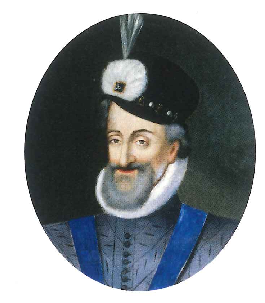 En 1589, Henri IV devient le roi de France. Henri IV est protestant, il est aux côtés des huguenots durant les guerres de Religion. Il a échappé au massacre de la Saint-Barthélemy. Une partie des catholiques n'accepte pas qu'un protestant devienne roi de France.En 1593, Henri IV se convertit au catholicisme. En 1598, par l'édit de Nantes, il établit la tolérance religieuse. Le royaume de France reste catholique, mais les protestants gagnent le droit d'exercer leur religion dans certaines villes.a. Vous paraissez inquiets aujourd'hui.d. Tu sembles contente de ton école.b. Elle parle plusieurs langues étrangères.e. Vous êtes matinaux depuis quelques jours.c. Ils n'écrivent pas beaucoup.f. Léo a l'air heureux sur cette photographie.Employer des attributs du sujet Exercice 7 : Recopie et complète chaque phrase avec un attribut du sujet. a.  La Loire est …b.  Cette femme a l'air …c. Le gagnant de la course semble …d. Paris est …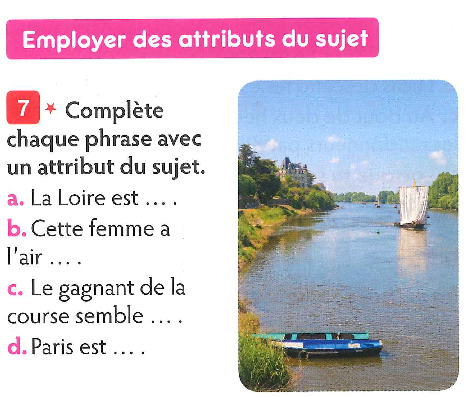 